 Compétence : Comprendre ce qu’est l’école / exprimer un choix								Date : Parmi les 12 activités que tu as faites à l'école, choisis les 6 activités que tu préfères.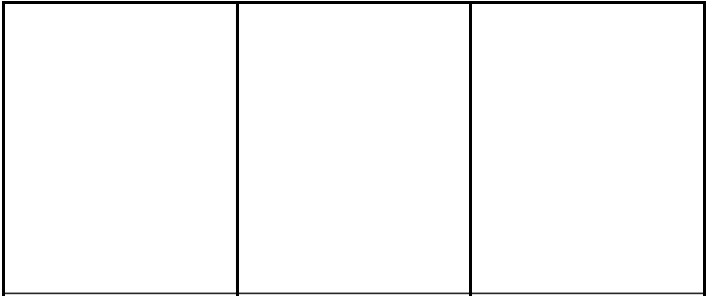 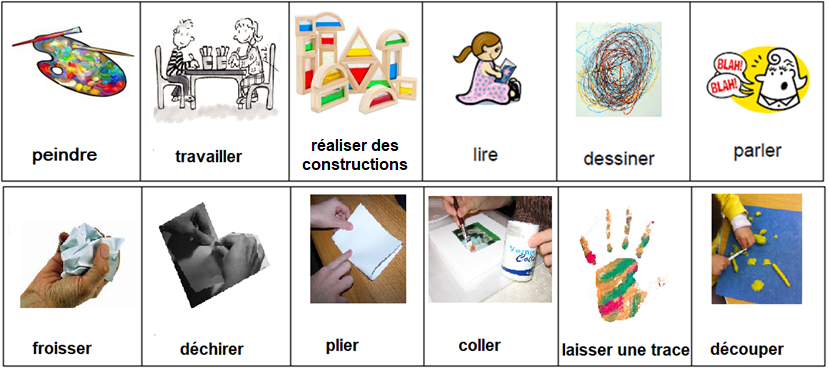 